PANDUAN MEREVIEW KARYA ILMIAH MAHASISWA DAN DOSEN INSTITUT TEKNOLOGI NASIONAL MALANG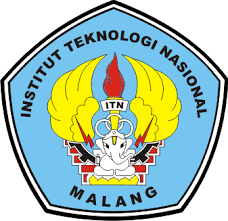 PERPUSTAKAANINSTITUT TEKNOLOGI NASIONAL MALANG2019PANDUAN MEREVIEWKARYA ILMIAH MAHASISWA DAN DOSENINSTITUT TEKNOLOGI NASIONAL MALANGRepository ITN Malang merupakan penyimpanan naskah, dokumen karya ilmiah, tugas akhir mahasiswa, skripsi, penelitian, tesis, artikel jurnal, makalah seminar maupun konferensi, bagian buku serta buku yang dihasilkan oleh sivitas akademika ITN Malang. Repository ITN Malang dikelola oleh Perpustakaan ITN Malang sebagai tindak lanjut Surat Edaran DIKTI terkait unggah karya ilmiah dan untuk digunakan bersama bagi seluruh pengguna yang berkepentingan dalam pengembangan ilmu pengetahuan atau peduli dengan peningkatan pendidikan di ITN Malang pada khususnya dan masyarakat Indonesia pada umumnya. Untuk dapat menggunakan Repository akan bisa tampil kepublik , berikut ini adalah langkah-langkah mereview dalam repository ITN Malang agar tampil ke publik:Pembagian mereview karya ilmiah mahasiswa dan dosen.Operator sudah memiliki pass dan username dibagi menurut program studi sabagai berikutBuka menu tampilan alamat http://eprints.itn.ac.id/ dan login pada masing2 userSetelah itu klik menu review 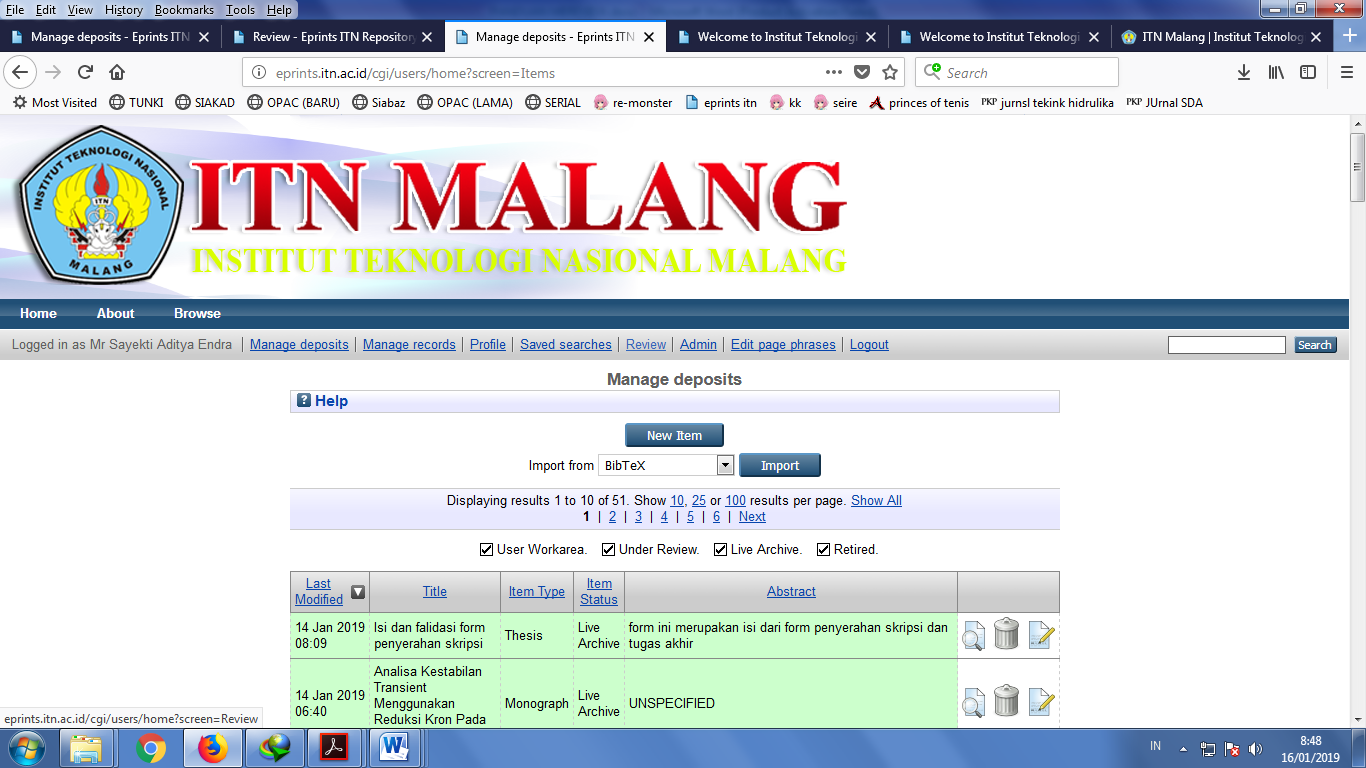 Maka akan tampilan karya ilmiah mahasiswa yang sudah entri seperti gambar dibawah ini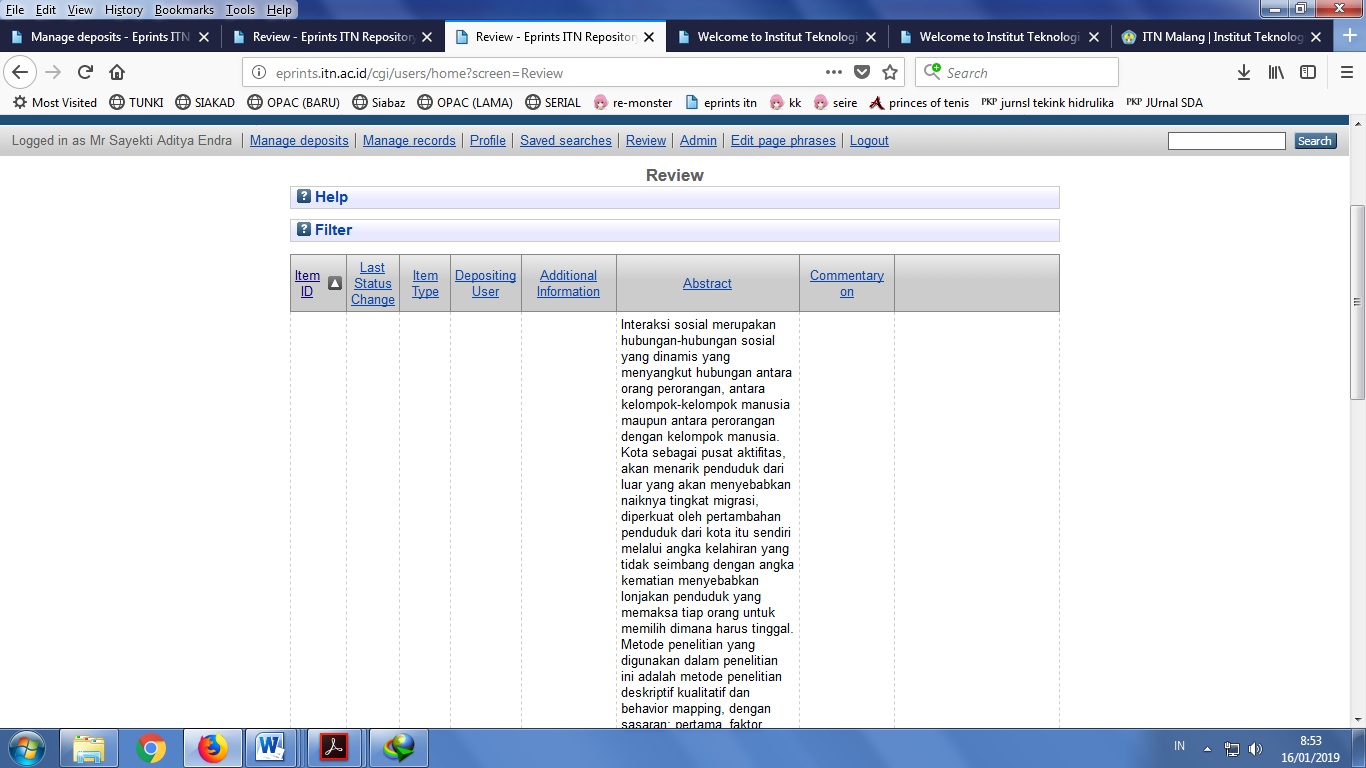 Lalu klik pada gambar yang di tunkuan di bawah ini untuk memulai mereview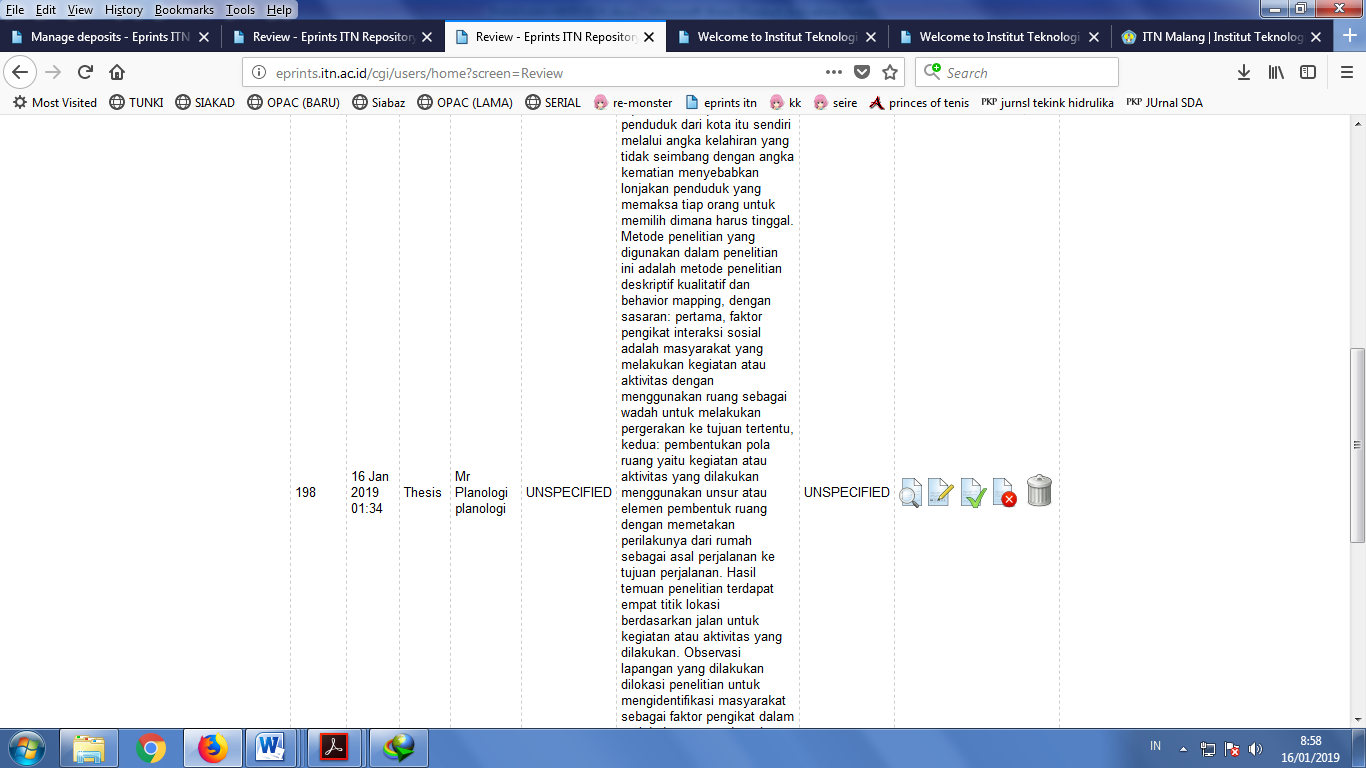 Maka akan tampil gambar di bawah ini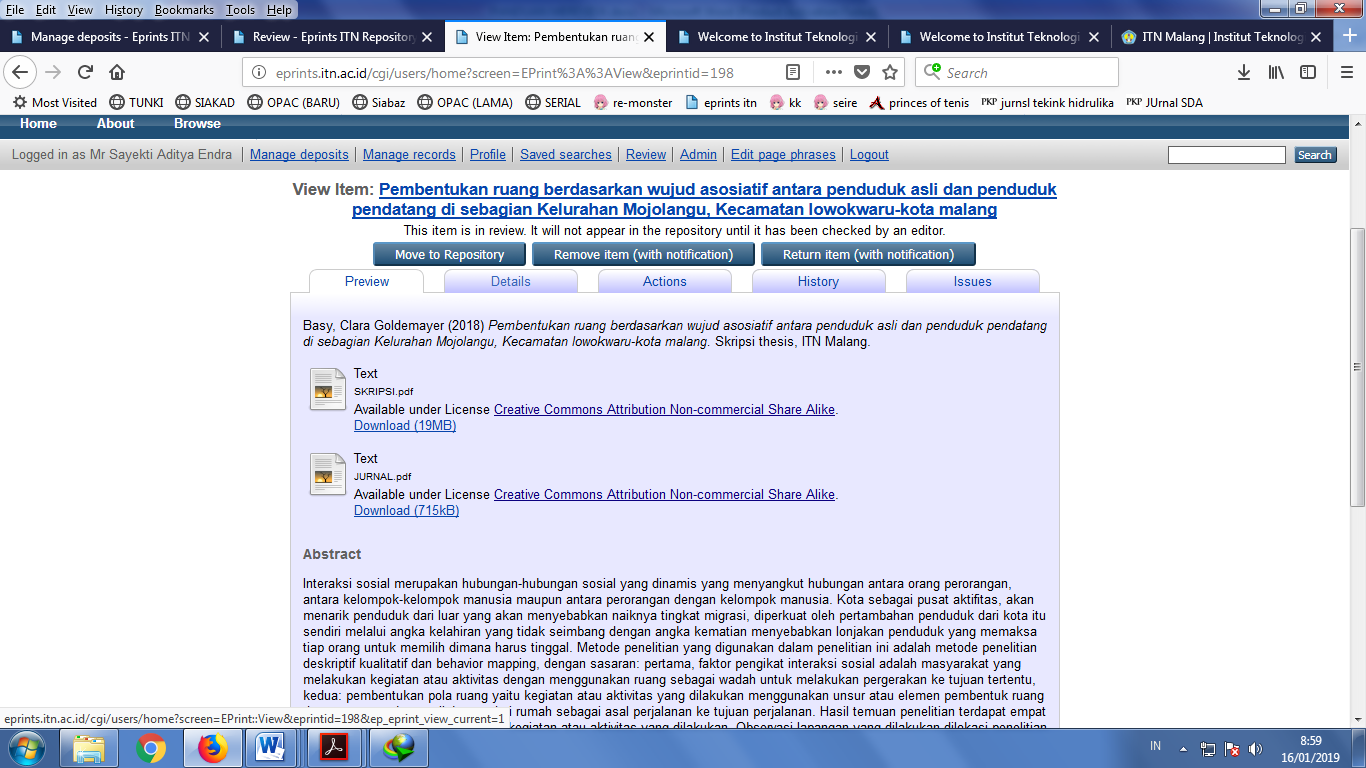 Saat mereview yang pertama kali perlu diperhatikan yakni isi file skripsi dan jurnal (jika ada), ketentuan file skripsi adalah sebagai berikutUntuk melihat isi file tersebut tinggal klik gambar buku seperti di bawah iniMaka akan tampil di bawah ini 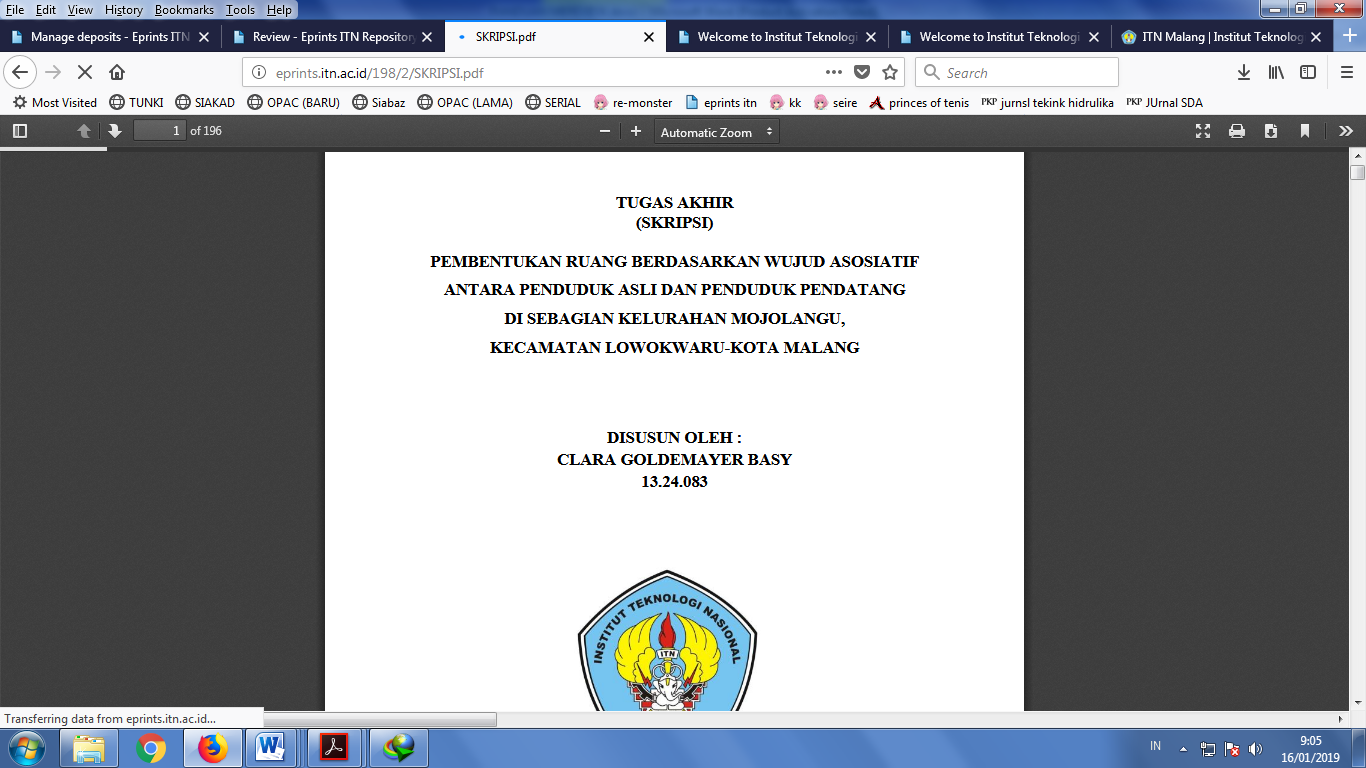 Atau bentuk download yang bisa dilihat di sini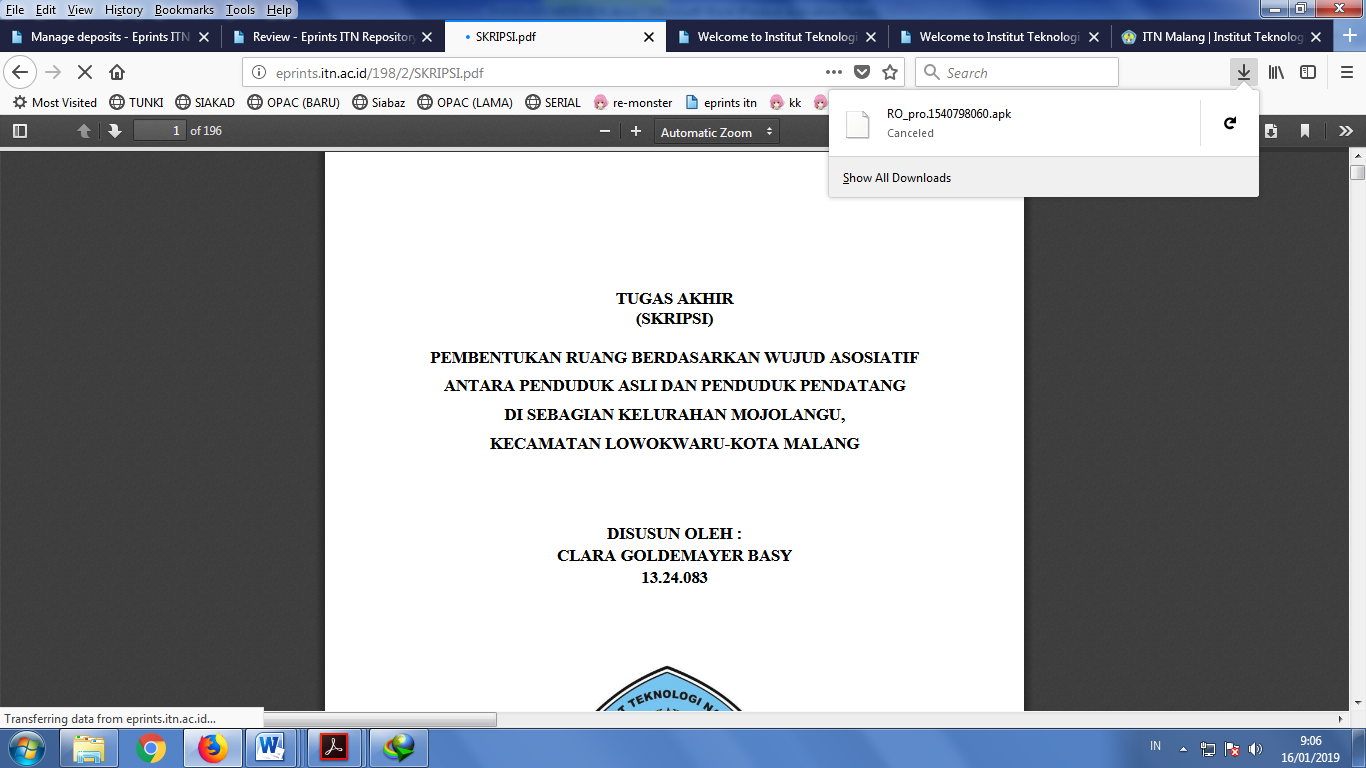 Ketentuan untuk file bisa dilhat pada poin 7. Jika merasa sudah benar dan penulisannya benar maka tinggal klik move repository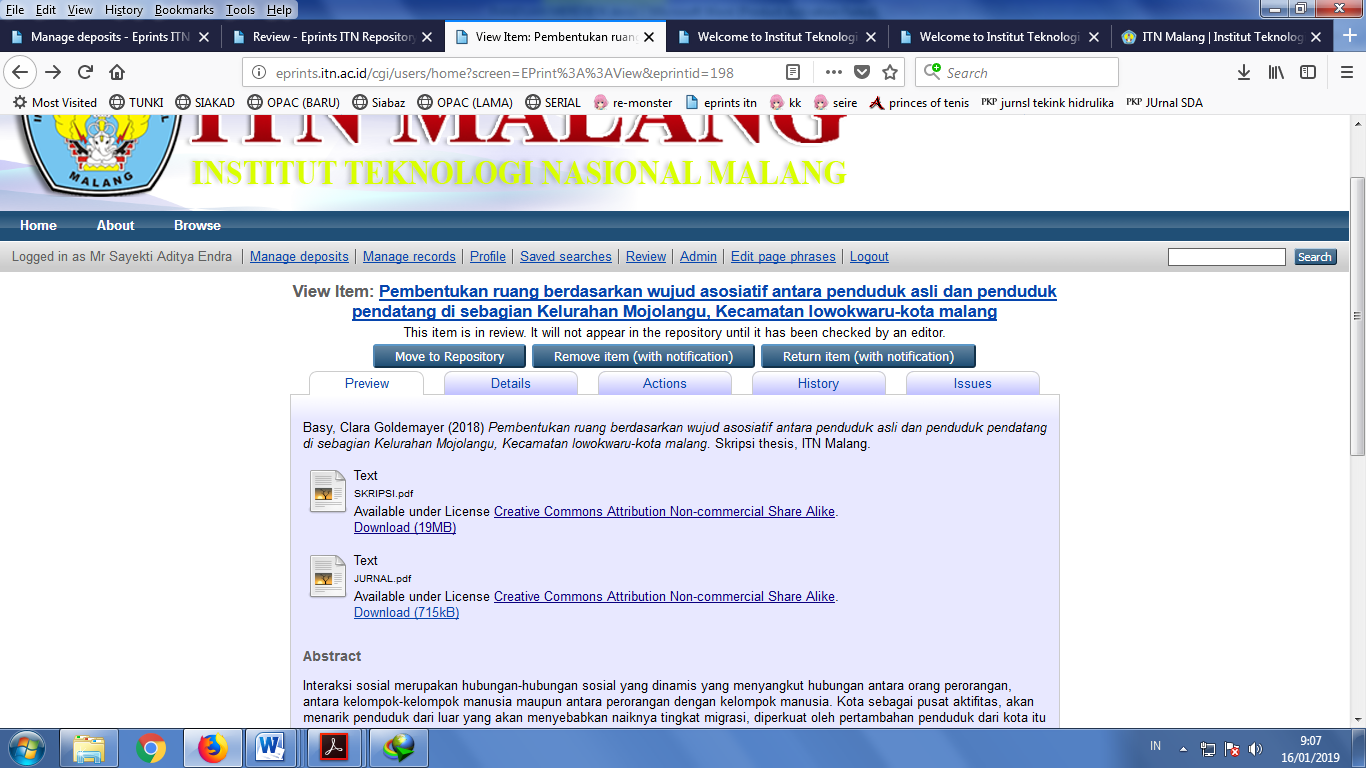 Finish, proses mereview sudah selesai dan tunggu 1X24 jam karya ilmiah bisa langsung  terpublish atau bisa langsung dilihat melaului tampilan home di Latest AdditionsSelesaiNamalingkupDortauli SitumeangSemuaEddy SupriadiSipil S1Arsitek S1PWK S1Geodesi S1Nunuk YuliInformatika S1Industri S1Elektro S1Listrik D3Retno WulansariSipil S2Industri S2Kimia S1Lingkungan S1Nunuk Timur EndriMesin S1Mesin D3Industri D3Edy SusantoMesin S1Mesin D3Industri D3AdityaEndra SayektiSipil S1Arsitek S1PWK S1Geodesi S1Haning Tri NoviantiSipil S2Industri S2Kimia S1Lingkungan S1NoNama FileKeteranganVerifikasi petugas1Fulltext (nama dan nim) format pdfFile ini berisi hasil penilitian mulai dari cover sampai lampiran hal-hal yang perlu di perhatikan adalah sebagai berikut: 1Fulltext (nama dan nim) format pdfCover + cover dalam1Fulltext (nama dan nim) format pdfL.persetujuan+ L.pengesahan+ L.berita acara lengkap + keaslian tulisan TTD dan stempel Jurusan1Fulltext (nama dan nim) format pdfKata pengantar +abstrak+daftar isi1Fulltext (nama dan nim) format pdfBAB I – BAB V (Penutup)1Fulltext (nama dan nim) format pdfDaftar pustaka1Fulltext (nama dan nim) format pdflampiran1Fulltext (nama dan nim) format pdf2Jurnal (nama dan nim) format pdfFile berisi jurnal fulltext